Geography Class 8Reinforcement Questions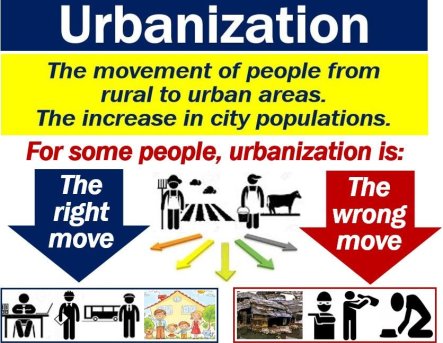 Q1a.  Define the term Urbanization.							/1      b. List down the advantages and disadvantages of urbanization.			/4      c. Discuss any two advantages and two disadvantages mentioned in answer (b) 	/5				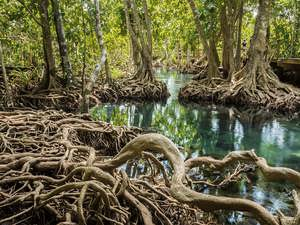 Q1a. Describe the mangroves trees.						/4     b. What in your opinion are the reasons of the destruction of Mangroves?      /2     c. Discuss the main features of main climatic zones of Pakistan.	             /4